2. RAZRED: ANGLEŠČINAPozdravljeni drugošolci!Ta teden vas čakajo naslednje naloge:Začeli bomo z novo temo: PREVOZNA SREDSTVAVečino besed že poznaš, saj smo se jih učili že lani. Oglej si spodnjo sliko in najprej ponovi, kar se spomniš.Nova besede ja WALK (izgovori se WOK) in pomeni hoditi.Rdeči puščici kažeta levo in desno. Leva je LEFT (izgovori se LEFT) in desna je RIGHT (izgovori se RAJT).Sedaj pokaži na prevozno sredstvo in povej ali gre levo (LEFT) ali desno (RIGHT).Poslušaj besede še na posnetku in jih zraven ponovi. Slišal boš še nekaj drugih vozil, lahko ponoviš tudi te.https://www.youtube.com/watch?v=vjd1LdspDyM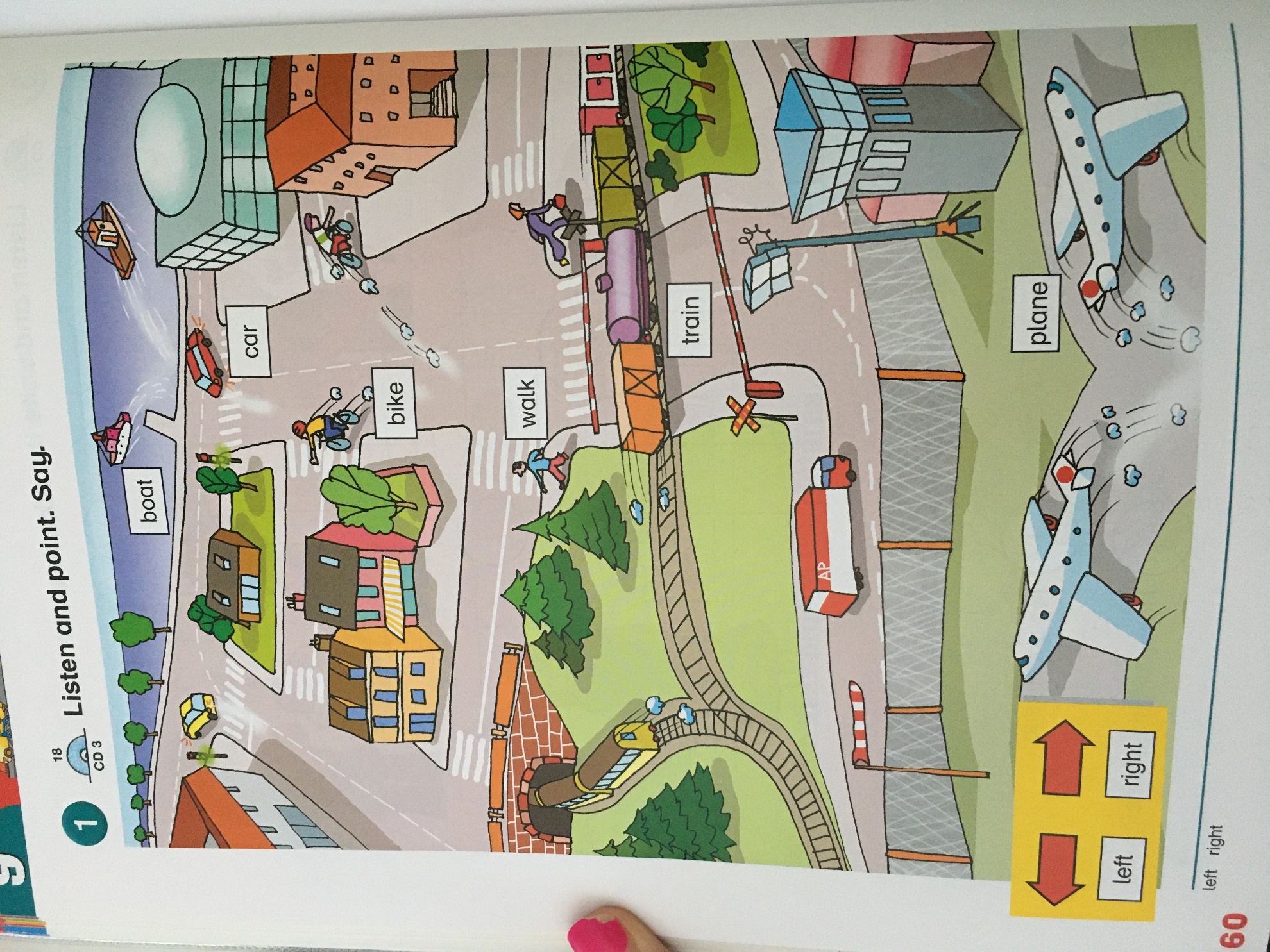 